Urząd Miejski w Śremie, Pl.20 Października 1, 63-100 Śrem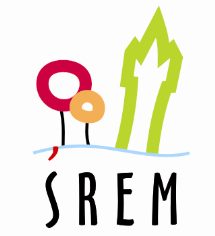 tel. 061 28 35 225; GG 3371603; mail: INFORMACJAUczestnicy spotkań konsultacyjnych proszeni są o posiadanie przy sobie dowodów osobistych w celu umożliwienia poboru
oraz oddania wypełnionej karty do głosowania w sprawie projektowanej zmiany granic miasta Śrem.